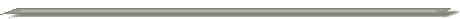 Прайс на автодоставку сборными автомобилями по г. ХабаровскПрайс на автодоставку сборными автомобилями по г. ХабаровскПрайс на автодоставку сборными автомобилями по г. ХабаровскПрайс на автодоставку сборными автомобилями по г. ХабаровскПрайс на автодоставку сборными автомобилями по г. ХабаровскПрайс на автодоставку сборными автомобилями по г. ХабаровскПрайс на автодоставку сборными автомобилями по г. ХабаровскПрайс на автодоставку сборными автомобилями по г. ХабаровскПрайс на автодоставку сборными автомобилями по г. ХабаровскПрайс на автодоставку сборными автомобилями по г. ХабаровскВес груза, кгОбъем груза,м3Стоимость доставки, рубНормативное время выгрузки, минНормативное время выгрузки, минНормативное время выгрузки, минСтоимость 1 часа сверхнормативной работы, рубСтоимость 1 часа сверхнормативной работы, рубСтоимость 1 часа сверхнормативной работы, рубСтоимость 1 часа сверхнормативной работы, рубдо 500до 21 650151515500500500500до 1 000до 51 900202020700700700700до 2 000до 102 700303030900900900900до 3 000до 153 6004040401 2001 2001 2001 200до 5 000до 254 8006060601 4001 4001 4001 400до 7 000до 356 5009090901 7001 7001 7001 700до 10 000до 4511 0001201201201 7001 7001 7001 700до 15 000до 6013 0001501501501 9001 9001 9001 900* Cтоимость указана  с учетом НДС (согласно законодательства РФ 20%)* Cтоимость указана  с учетом НДС (согласно законодательства РФ 20%)* Cтоимость указана  с учетом НДС (согласно законодательства РФ 20%)* Cтоимость указана  с учетом НДС (согласно законодательства РФ 20%)* Cтоимость указана  с учетом НДС (согласно законодательства РФ 20%)* Cтоимость указана  с учетом НДС (согласно законодательства РФ 20%)* Cтоимость указана  с учетом НДС (согласно законодательства РФ 20%)